目  录1.	软硬件版本	42.	样例程序使用方法	42.1.	TwinCAT Vision相关设置	42.1.1.	设置FileSource文件源	42.1.2.	变量链接，运行程序	52.2.	Python中的相关设置	62.2.1.	安装numpy包	62.2.2.	配置文件名，运行程序	72.3.	Python中的图片矩阵	8软硬件版本TwinCAT版本：TC3 4024.12TwinCAT Vision版本：4.0.1.3Python版本：3.6，3.9，需要安装numpy以及opencv-python包本样例可以用普通PC进行仿真测试样例程序使用方法TwinCAT Vision相关设置设置FileSource文件源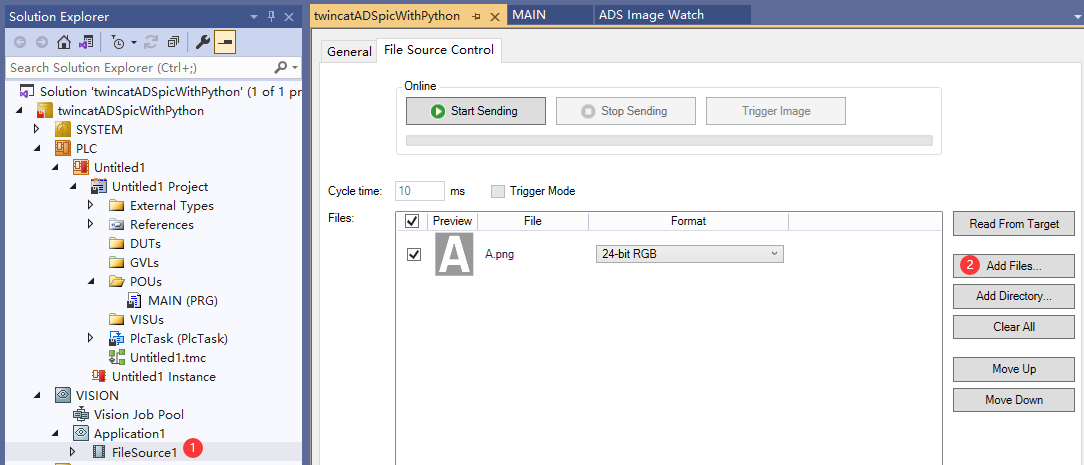 添加FileSource，选择Add Files，添加配套样例图片：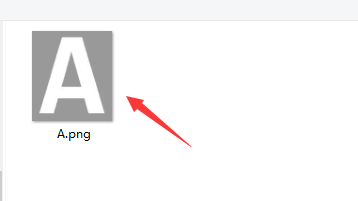 Format可以选择3通道（彩色图片），或者单通道（黑白图片）：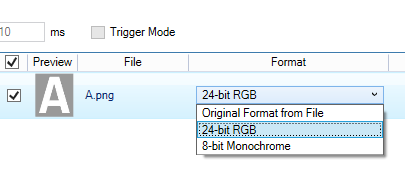 变量链接，运行程序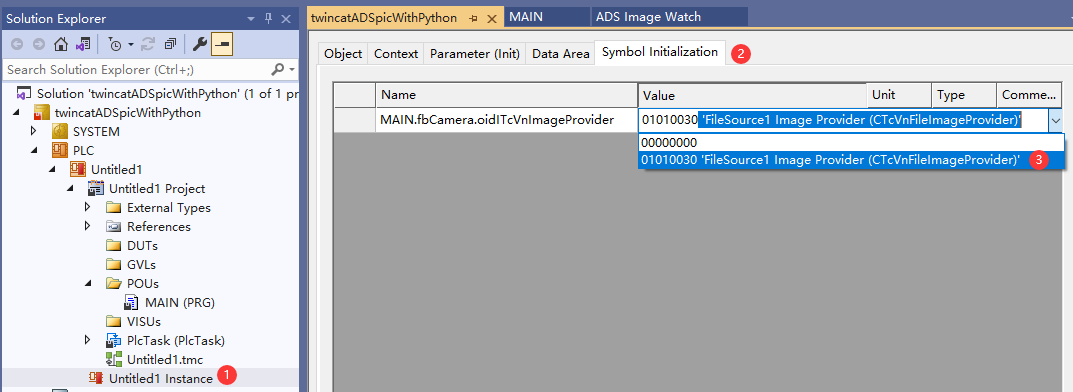 在Instance中配置变量链接到FileSource，然后激活配置运行程序即可。程序运行起来之后，可以使用ADSImageWatch来观察图片，这里注意一下，用于观察的图片变量为MAIN.ipImageInDisp，向python传输图片其实也是传输这个变量：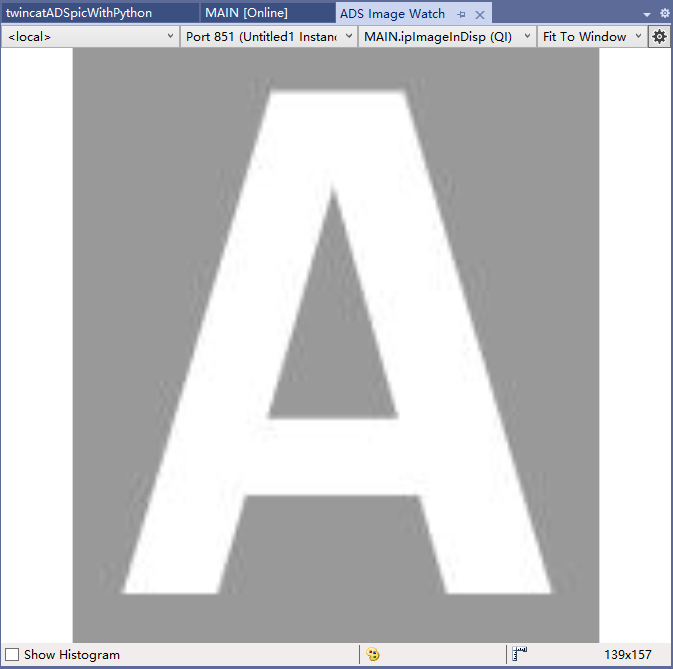 Python中的相关设置Python有多种编程IDE可以使用，本样例使用Pycharm进行配置。安装numpy以及opencv-python包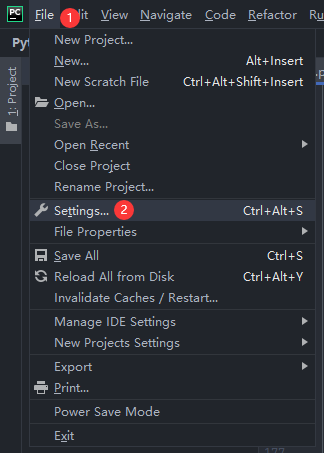 File-Settings打开设置：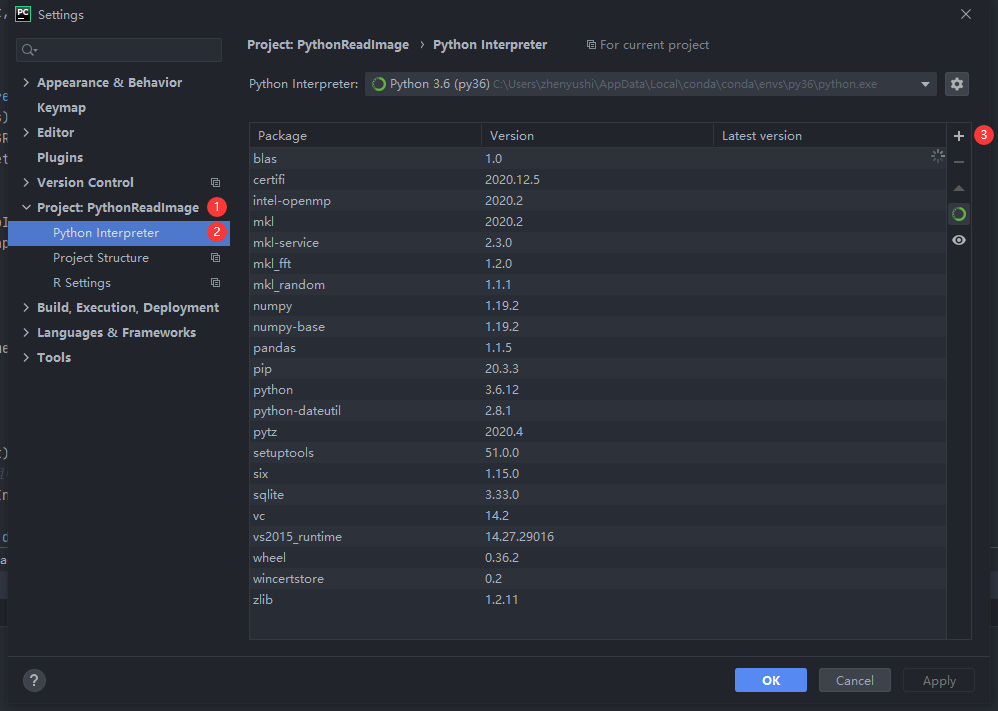 选择Project：PythonReadImage-Python Interpreter，点击右侧加号添加包：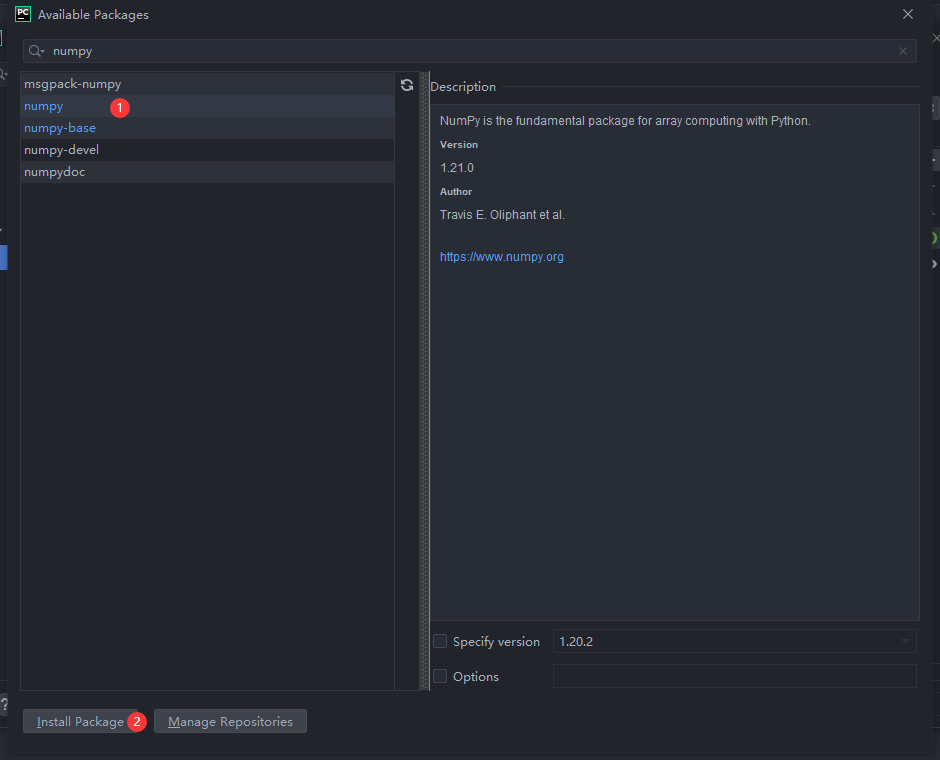 搜索numpy，然后点击Install Package即可。也可以在终端中使用pip命令来进行安装：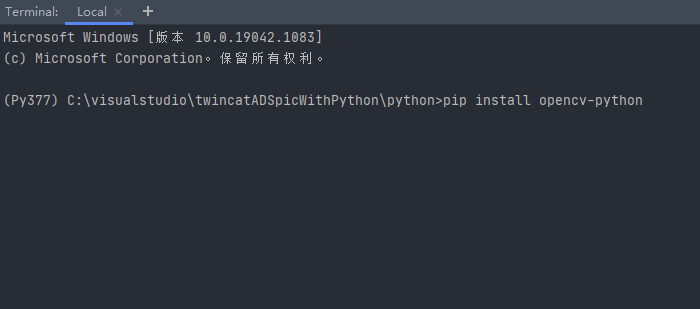 配置文件名，运行程序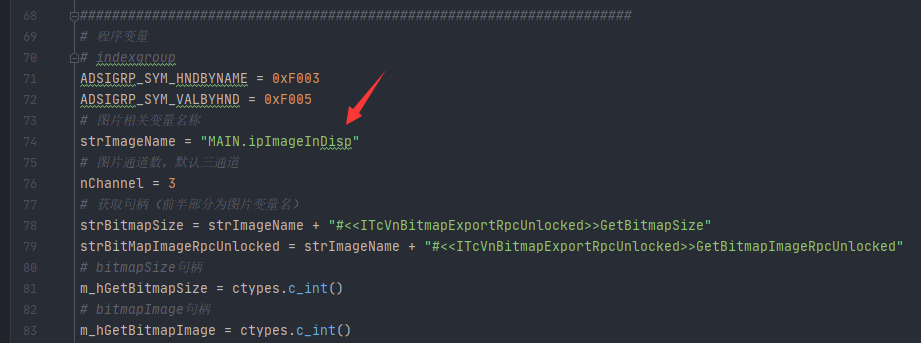 配置图片变量的名称：MAIN.ipImageInDisp，图片通道可以不用设置，直接右键选择debug启动程序即可：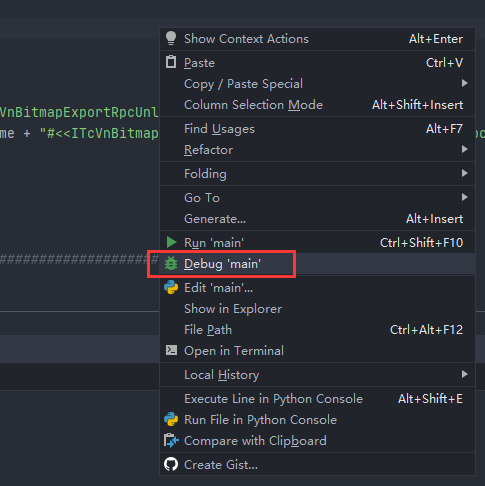 可以看到图片被传输到Python中并且绘制了出来：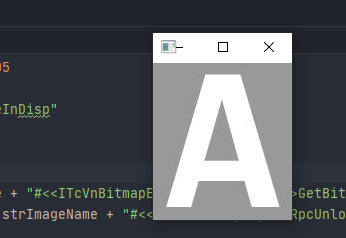 Python中的图片矩阵本样例中，图像数据被存储在一个numpy矩阵中，矩阵参数为图片高度*图片宽度*像素通道数，后续可以使用这个矩阵进行相关的处理和运算。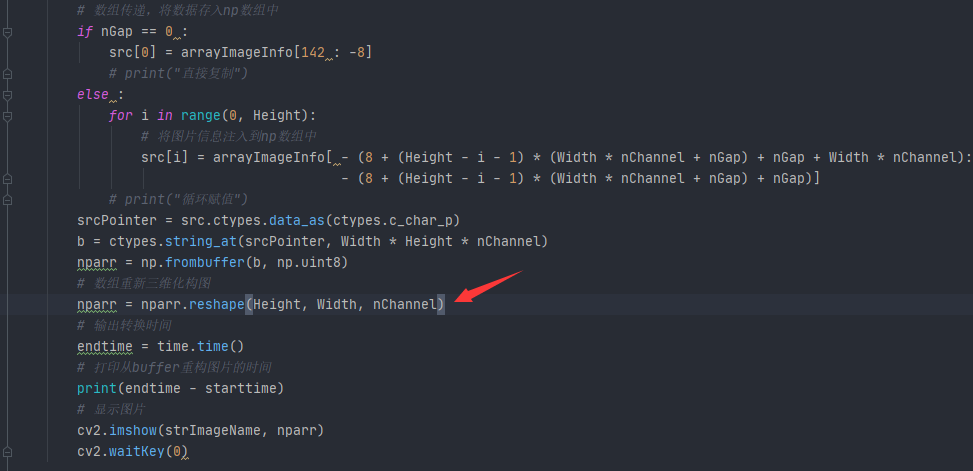 上海（ 中国区总部）中国上海市静安区汶水路 299 弄 9号（市北智汇园）电话: 021-66312666			北京分公司北京市西城区新街口北大街 3 号新街高和大厦 407 室电话: 010-82200036		邮箱: beijing@beckhoff.com.cn		广州分公司广州市天河区珠江新城珠江东路16号高德置地G2603 室电话: 020-38010300/1/2 	邮箱: guangzhou@beckhoff.com.cn		成都分公司成都市锦江区东御街18号 百扬大厦2305 房电话: 028-86202581 	邮箱: chengdu@beckhoff.com.cn		作者：史震宇职务：技术工程师日期：2021-7-15摘  要：Python提供了高效的高级数据结构，还能简单有效地面向对象编程。Python解释器易于扩展，可以使用C或C++（或者其他可以通过C调用的语言）扩展新的功能和数据类型。本例中，就使用Python调用TwinCAT提供的TcAdsDll文件，实现TwinCAT Vision向Python传输图片的功能。摘  要：Python提供了高效的高级数据结构，还能简单有效地面向对象编程。Python解释器易于扩展，可以使用C或C++（或者其他可以通过C调用的语言）扩展新的功能和数据类型。本例中，就使用Python调用TwinCAT提供的TcAdsDll文件，实现TwinCAT Vision向Python传输图片的功能。附  件：附  件：历史版本：历史版本：免责声明：我们已对本文档描述的内容做测试。但是差错在所难免，无法保证绝对正确并完全满足您的使用需求。本文档的内容可能随时更新，如有改动，恕不事先通知，也欢迎您提出改进建议。免责声明：我们已对本文档描述的内容做测试。但是差错在所难免，无法保证绝对正确并完全满足您的使用需求。本文档的内容可能随时更新，如有改动，恕不事先通知，也欢迎您提出改进建议。参考信息：参考信息：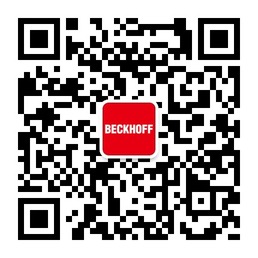 请用微信扫描二维码通过公众号与技术支持交流倍福官方网站：https://www.beckhoff.com.cn在线帮助系统：https://infosys.beckhoff.com/index_en.htm请用微信扫描二维码通过公众号与技术支持交流倍福虚拟学院：https://tr.beckhoff.com.cn/请用微信扫描二维码通过公众号与技术支持交流招贤纳士：job@beckhoff.com.cn技术支持：support@beckhoff.com.cn产品维修：service@beckhoff.com.cn方案咨询：sales@beckhoff.com.cn请用微信扫描二维码通过公众号与技术支持交流